Тема: «2016 – год российского кино»Дата проведения: 15.11.2016г.Класс: 9 БУчитель: Водянова Н.М.	Цель: повышение интереса к русскому искусству: кинематографии, творчеству российских актеров и режиссеров; формирование уважительного отношения к создателям фильмов, расширение сведений об искусстве страны; воспитание любви к российскому киноискусству.	Задачи: изучить указ президента РФ В.В. Путина о проведении Года кино в России; развить кругозор, память, внимание; воспитать интерес и желание узнать больше об искусстве страны; воспитать чувство патриотизма и гражданской позиции.	Планируемые результаты обучения:Личностные: - формировать навыки самоконтроля и самооценки результатов деятельности; - положительное отношение к окружающему миру; - мотивы учебной деятельности и личностного смысла учения; - интерес к познанию, к овладению новыми способами познания; - умения и навыки самостоятельной деятельности, осознание личной ответственности за её результат.Предметные:- познакомить с историей кино, спецификой киноискусства;- привить любовь к русскому искусству: кинематографии;- развивать интерес и желание узнать больше о профессиях кинематографа;- формировать активность художественного вкуса, формирование навыков восприятия кино и стремление к самовоспитанию.Метапредметные: - принимать и сохранять цели и задачи деятельности, искать и находить средства их достижения; - планировать, контролировать и оценивать действия в соответствии с поставленной задачей и условиями её реализации; - воспринимать и понимать причины успеха/неуспеха в деятельности и способности конструктивно действовать даже в ситуациях неуспеха; - владеть логическими действиями сравнения, анализа, синтеза, обобщения, классификации; - принимать участие в работе в паре, в группе, использовать речевые средства;- принимать участие в определении общей цели и путей её достижения;- уметь договариваться о распределении функций и ролей в совместной деятельности. Ожидаемый результат:В ходе занятия дети смогут:-  составить представление о таких понятиях, как: сценарист, кинорежиссер, оператор;- научатся анализировать, высказывать свою точку зрения, отстаивать собственное мнение, принимать чужое;- задумываться и осознавать, для чего людям нужно кино. 	Направление внеурочной деятельности: общекультурное	Форма проведения: практикум	Вид внеурочной деятельности: познавательно – игровая	Оборудование: презентация, видеоролики, фильм.Ход занятияОрганизационный момент. Актуализация знаний Звучит песня в исполнении Николая Караченцова «Кино, кино, кино»(1 куплет и припев)	Учитель: Как вы думаете: «О чем же у нас с вами пойдет речь?» (Ответы детей)Правильно! Сегодня наш классный час посвящен кино, так как 2016-й год объявлен в России Годом российского кино.  (На экране появляется слайд №1 с названием классного часа).	Сообщение темы и задач классного часа (2 слайд)Основная часть.	«Роль в обществе, осуществляемая кино, оказывает мощное воздействие на миллионы людей», является «логичным продолжением целенаправленной государственной политики по популяризации, повышению общественного значения еще одной из важнейших гуманитарных отраслей»-заявлено в пояснительной записке к Указу Президента(Задание учащимся: прочитайте фрагмент Указа Президента. Сделайте вывод о целях объявления года кино и о том, кто должен следить за исполнением этого Указа. В группах изучают документ:	7 октября 2015 года президент Российской Федерации Владимир Владимирович Путин подписал Указ о проведении в России Года российского кинематографа. В Указе говорится: «В  целях   привлечения   внимания   общества   к   российскому кинематографу постановляю:     1. Провести в 2016 году в Российской Федерации Год российскогокино.     2. Правительству Российской Федерации:     а) образовать  организационный   комитет   по   проведению   в Российской Федерации Года российского кино и утвердить его состав;     б) обеспечить  разработку   и   утверждение   плана   основных мероприятий по проведению в Российской Федерации  Года  российскогокино.     3. Рекомендовать  органам  исполнительной   власти   субъектов Российской Федерации осуществлять необходимые мероприятия в  рамках проводимого в Российской Федерации Года российского кино.Настоящий Указ вступает в силу со дня его подписания.	Как вы думаете, что будет сделано в этот год в плане развития отечественной кинематографии? (Ответы учащихся).	(Слайд №3).  Мнение  Федора  Бондарчука по этому поводу: «Любая модернизация радует. Но все средства, которые могут быть выделены на этот проект, нужно потратить не на празднования, а на кинофикацию малых городов, или хотя бы на создание детских кинозалов» 	Согласны ли вы с этим предложением? (Ответы учащихся)	(Слайды № 4, 5)  2016 Год российского кино продолжит цикл мероприятий 2015 года. 	Планируется, что в этот год будут экранизироваться литературные произведения и этот год обещает большое количество премьер с бюджетом от 500 млн. рублей и выше, снятых при государственной поддержке.Премьеры осень – зима 2016 года:«Землетрясение» (1 декабря),«Викинг» (22 декабря),«Защитники» (29 декабря).	Также в 2016 году в России стартует программа государственной поддержки кинотеатров в малых населённых пунктах — городах, где проживает до ста тысяч человек. Там предполагается открыть сто новых кинозалов. 	Почему, по вашему мнению,  правительство так заинтересовано  киноискусством? (Ответы учащихся)	(Слайд 6). Кино – самое молодое из искусств, давно признано самым важным из искусств, так как оно не только создает общественное мнение и управляет им, но и ориентирует многих людей в их жизни. Это обеспечило ему и привязанность зрителей,   и самое пристальное внимание со стороны власти.  Из истории российского кино:	(Слайд 7)  В России, первый киносеанс состоялся в 4 (16) мая 1896 года в петербургском саду «Аквариум» (в этом году – 120 лет).  Официальной датой рождения кино в России считается 15 октября 1908 года: в этот день на экраны вышел фильм «Понизовая вольница» («Стенька Разин»). Это была картина на русскую тему, оставленная русским режиссером, снятая русскими операторами, наконец, финансировавшаяся русским дельцом. Только на этом основании можно считать «Понизовую вольницу» первым русским фильмом, так как еще в 1907 году были предприняты более или менее удачные попытки снять художественные фильмы. 	Режиссер Дранков заказал М. Ипполитову-Иванову музыку к фильму, ноты которой и запись ее на граммофонных пластинках рассылались вместе с копиями. В общем, Дранков был прав, написав, что его фильм «делает эру». 	Значение этого фильма, прежде всего в том, что русские предприниматели убедились в большой доходности картин отечественного производства, а творческие работники увидели, что и на берегу Москвы-реки можно снимать так же, как на берегах Сены и Средиземного моря. История русского кинематографа началась. 	(Слайд 8) Великий Немой.  - Как вы думаете о ком или о чем так говорили? (ответы детей) - Так называют "немое кино" в  первые десятилетия рождения кинематогрофа.	У немого кино был особый неповторимый стиль общения со зрителем. Выразительность движений некоторых актёров немого кино вряд ли может быть превзойдена даже в современном звуковом кино. Зачастую, в эпоху Великого Немого, киносеансы сопровождались игрой "тапёра" (пианиста) на фортепиано.- Как зрители понимали о чем идет речь в «немом» фильме? (ответы детей: Сюжет немого кино излогался средствами монтажа, пояснения по сюжету с помощю интертитров, а его основу передавала специфичная для немого кино игра актеров при помощи мимики и жестов.)  (Слайд 9) Первый российский цветной фильм вышел на экраны в 1925 году. Это был знаменитый «Броненосец Потемкин» Сергея Эйзенштейна. Он лично кисточкой на киноплёнке раскрасил флаг, который подняли над кораблём восставшие матросы, в красный цвет. Но это, к сожалению, был единственный цветной кадр в фильме. Первым же цветным фильмом, снятым на многослойную цветную киноплёнку AGFA, стал фильм о Параде Победы 1945 года.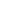 	(Слайд 10) Первым советским кинобоевиком стал снятый в 1979 году режиссёром Борисом Дуровым фильм «Пираты XX века». Впервые в советском фильме было продемонстрировано искусство боя карате. Самый кассовый (по посещаемости) за всю историю советского и российского кинопроката фильм.    (Слайд 11)  Первым российским фильмом ужасов считается «Вий» (1909), немой художественный короткометражный фильм Василия Гончарова. До наших дней он не сохранился.	(Слайд 12) Черно-белая кинолента «Подкидыш» режиссера Тамары Лукашевич, рассказывающая о приключениях маленькой девочки Наташи, ушедшей из дома, была одной из первых семейных комедий, снятых в Советском Союзе. А фраза «Муля, не нервируй меня», которую героиня Фаины Раневской постоянно повторяла своему мужу-подкаблучнику в ответ на любую попытку не согласиться с ее мнением в эпизодах фильма, стала едва ли не популярнее самой картины. 	(Слайд 13) Самую престижную кинонаграду планеты — ежегодную премию «Оскар» Американской академии киноискусств получили такие российские фильмы, как документальный фильм «Разгром немецко-фашистских войск под Москвой» Л.Варламова и И. Копалина в 1942 году. Затем «Оскар» получила картина «Радуга» Марка Донского (1944), «Война и мир» Сергея Бондарчука (1968), «Дерсу Узала» Акиры Куросавы (1975, совместное производство СССР и Японии), «Москва слезам не верит» Владимира Меньшова (1980) и «Утомлённые солнцем» Никиты Михалкова в 1994 году. 	В 2000 году премия «Оскар» была присуждена российскому режиссеру, художнику-мультипликатору Александру Петрову за лучший короткометражный мультфильм года «Старик и море», снятый по мотивам Хемингуэя.- Ребята, кто смотрел эти фильмы? Какой фильм запомнился? Почему? (ответы детей)	(Слайды 14-24) Викторина «Что мы знаем про кино?» (Три команды.  Вносят ответы в карточку. В конце сравниваем правильные ответы: Ленин, Шурик, кошелек, «Джентльмены удачи», Строителей, в темно-синем лесу, плохой погоды, синематограф, потому что жизнь – борьба, Бориску на царство, Александра).	Создание кино – это трудоемкий процесс, постановка каждой картины – это длительный и сложный труд, кино вбирает в себя элементы множества искусств: музыка, живопись, театр, литература.	Как вы думаете,  люди каких профессий связаны с процессом создания кино. Назовите эти профессии?(Ответы детей: режиссер, продюсер, оператор, артисты, каскадеры, гримеры, монтажеры, дублеры, композиторы, музыканты, художники, сценаристы, костюмеры, водители)	Все эти люди на площадке работают как единая команда, для них создание кино – это коллективное, творческое дело. Каждый из них обладает такими качествами, как воображение, мышление, логика, артистизм, умение работать в команде. - Вот и мы сейчас поработаем в команде, ощутим на себе труд этих людей.Игра «Киносоздание»	- Каждой команде дается карточка с заданием: проиграть фрагмент фильма. Распределите обязанности внутри команды. У вас должны быть: артисты – играют роль, режиссер – руководит съемкой,  звукорежиссер – отвечает за все звуки в фильме,  гримеры – готовят артиста (прическа, одежда…), остальные – массовка.Показ фрагмента фильма.- Понравилось? Кому было трудно играть свою роль? Почему?- Вывод?... (ответы детей: надо быть сплоченной командой, чтобы добиться хорошего результата).-Ребята, кто знает известного кинорежиссера, который бывает в  наших местах? (ответы детей: Михалков Никита Сергеевич – снимал фильмы в Павлово, имеет дачу….)- Какие фильмы Михалковы вы знаете?- Есть ли кто участвовал в съемках фильма?- Сейчас вашему вниманию будет представлен фрагмент фильма Михалкова, ваша задача узнать территорию города, где проходили съемки (просмотр отрывка фильма)Зактерпление. Заполните таблицу, ответив на вопросы:Какое впечатление оставил этот фрагмент у вас?  Удалось ли создателям фильма  «погрузить» вас во времена прошлого века?Какие места города были запечатлены в картине?Кто из героев понравился больше всего?Рефлексия	-Представьте себя в зрительном зале театра или кинотеатра, похлопайте в ладоши, если вам понравился сегодняшний классный час.	- Закончите предложения:- Сегодня я узнал….- Мне было интересно …..- Обязательно посмотрю фильм …Заключение- Всем большое спасибо, молодцы!Приложение 1.Фамилия_____________________________________________________________9 классКакое впечатление оставил этот фрагмент у вас?  Удалось ли создателям фильма  «погрузить» вас во времена прошлого века?Какие места города были запечатлены в картине? Кто из героев понравился больше всего?